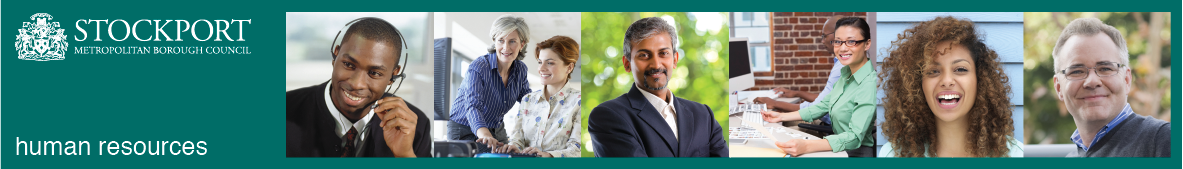 Stockport CouncilCompetency Person SpecificationThe criteria listed below represent the most important skills, experience, technical expertise and qualifications needed for this job role.  Your application will be assessed against these criteria to determine whether or not you are shortlisted for interview.  Any interview questions, or additional assessments (tests, presentations etc) will be broadly based on the criteria below.Stockport CouncilJob DescriptionStockport CouncilJob DescriptionPost Title: Family Support and Contact Officer		Service Area: Children’s Social care	 Directorate: Services to PeopleTeam: Family Support TeamSalary Grade: Scale 5Post Reports to: Team LeaderPost Responsible for: N/APost Reports to: Team LeaderPost Responsible for: N/AMain Purpose of the Job: To transport, supervise, record and analyse contact sessions at a range family centres and the community.Deliver specific interventions to support social care practice in relation to children in need and looked after children.Main Purpose of the Job: To transport, supervise, record and analyse contact sessions at a range family centres and the community.Deliver specific interventions to support social care practice in relation to children in need and looked after children.Summary of responsibilities and key areas:Establish and maintain supportive relationships with children and families in order to undertake supervised contacts and specific packages of work.
Work directly with children and young people aged 0 – 18 and their families Maintain awareness of the range of local organisations and services and work in partnership for the benefit of Stockport familiesUndertake parenting assessments as required using a range of models, to identify risk and protective factors In partnership with families, carers and other professionals, plan and deliver evidence based intervention strategies and parenting support packages to enable parents to recognise, understand and make positive changes.Work in a variety of community based locations including family and carer’s homes.Plan, supervise and record contact sessions between parents, siblings, children and young people in order to inform the relevant decision making and planning processes.Transfer children and young people to and from contact sessions as appropriate.Support children with life story work and life story books Ensure all work is recorded within timescales and accurately in line with the relevant policy and procedures, and Council confidentiality requirements.
Attend and contribute to a variety of meetings through the provision of verbal and written reports.
Provide written/verbal evidence to court if required.To support receptionist cover and administration of the family centre (where required)Take responsibility for own continuing professional development including reflecting on practice Attend and participate in supervision sessions, team meetings and training programmes, in accordance with Stockport Policy & Procedures.Participate in Risk Assessments and act in accordance with Health & Safety Policy & Procedures and work collaboratively with a range of partners as appropriateSummary of responsibilities and key areas:Establish and maintain supportive relationships with children and families in order to undertake supervised contacts and specific packages of work.
Work directly with children and young people aged 0 – 18 and their families Maintain awareness of the range of local organisations and services and work in partnership for the benefit of Stockport familiesUndertake parenting assessments as required using a range of models, to identify risk and protective factors In partnership with families, carers and other professionals, plan and deliver evidence based intervention strategies and parenting support packages to enable parents to recognise, understand and make positive changes.Work in a variety of community based locations including family and carer’s homes.Plan, supervise and record contact sessions between parents, siblings, children and young people in order to inform the relevant decision making and planning processes.Transfer children and young people to and from contact sessions as appropriate.Support children with life story work and life story books Ensure all work is recorded within timescales and accurately in line with the relevant policy and procedures, and Council confidentiality requirements.
Attend and contribute to a variety of meetings through the provision of verbal and written reports.
Provide written/verbal evidence to court if required.To support receptionist cover and administration of the family centre (where required)Take responsibility for own continuing professional development including reflecting on practice Attend and participate in supervision sessions, team meetings and training programmes, in accordance with Stockport Policy & Procedures.Participate in Risk Assessments and act in accordance with Health & Safety Policy & Procedures and work collaboratively with a range of partners as appropriateAdditional responsibilities:To work positively and inclusively with colleagues and customers so that the Council provides a workplace    and delivers services that do not discriminate against people on the ground of their age, sexuality, religion or belief, race, gender or disabilities.To fulfill personal requirements, where appropriate, with regard to Council policies and procedures, standards of attendance, health, safety and welfare, customer care, emergency, evacuation, security and promotion of the Council’s priorities.To work flexibly in the interests of the service. This may include undertaking other duties provided that these are appropriate to the employee’s background, skills and abilities. Where this occurs there will be consultation with the employee and any necessary personal development will be taken into account.Additional responsibilities:To work positively and inclusively with colleagues and customers so that the Council provides a workplace    and delivers services that do not discriminate against people on the ground of their age, sexuality, religion or belief, race, gender or disabilities.To fulfill personal requirements, where appropriate, with regard to Council policies and procedures, standards of attendance, health, safety and welfare, customer care, emergency, evacuation, security and promotion of the Council’s priorities.To work flexibly in the interests of the service. This may include undertaking other duties provided that these are appropriate to the employee’s background, skills and abilities. Where this occurs there will be consultation with the employee and any necessary personal development will be taken into account.CompetencyEssential or DesirableTo work to the Council’s values and behaviours:To keep the people of Stockport at the heart of what we doTo succeed as a team, collaborating with colleagues and partnersTo drive things forward with ambition, creativity and confidence To value and respect our colleagues, partners and customersEssentialSubstantial statutory or voluntary work experience with parents and children/or relevant experience with parents and children/or relevant experience of caringEssentialKnowledge of the early help interventionsEssentialExcellent observation and recording skillsEssentialUnderstanding of issues related to parenting and family dynamicsEssentialPositive commitment to work in partnership with other agencies and organisationsEssentialKnowledge of child developmentEssentialUnderstanding of supervised contact and related issues for parents, carers, siblings, children and young peopleEssentialAbility to communicate effectively with children and young peopleEssentialAbility to act on own initiative and work under pressureEssentialGood organisational skillsEssentialAbility to communicate effectively with parents, carers and professionals using literacy, IT and oral techniquesEssentialAbility to work effectively as a  member of a team and co-work with colleaguesEssentialNNEB or NVQ Level 3 in Health and Social Care or relevant qualification EssentialFull diving licence and use of a car for workEssential